ANEXO IFORMULÁRIO DE IDENTIFICAÇÃO DA PROPOSTA E PROPONENTEGovernador Valadares,   /   /2018._______________________________Assinatura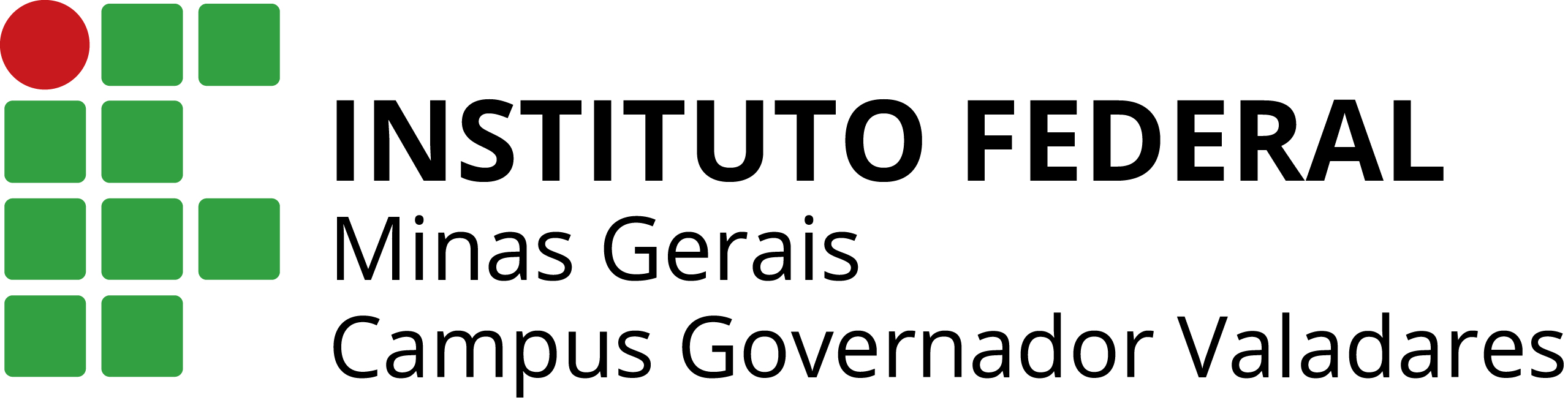 COORDENADORIA DE EXTENSÃO - COEXTPROGRAMA INSTITUCIONAL DE EXTENSÃO 2018IFMG Campus Governador Valadares1 – identificação geral da proposta e proponente1 – identificação geral da proposta e proponente1 – identificação geral da proposta e proponente1 – identificação geral da proposta e proponente1 – identificação geral da proposta e proponente1 – identificação geral da proposta e proponente1 – identificação geral da proposta e proponente1 – identificação geral da proposta e proponente1 – identificação geral da proposta e proponente1 – identificação geral da proposta e proponente1 – identificação geral da proposta e proponente1 – identificação geral da proposta e proponente1 – identificação geral da proposta e proponente1 – identificação geral da proposta e proponenteTÍTULO da ação de extensão:TÍTULO da ação de extensão:TÍTULO da ação de extensão:TÍTULO da ação de extensão:TÍTULO da ação de extensão:TÍTULO da ação de extensão:TÍTULO da ação de extensão:TÍTULO da ação de extensão:TÍTULO da ação de extensão:TÍTULO da ação de extensão:TÍTULO da ação de extensão:TÍTULO da ação de extensão:TÍTULO da ação de extensão:TÍTULO da ação de extensão:tipo de ação:tipo de ação:(   ) pROJETO(   ) pROJETO(   ) pROJETO(   ) CURSO FIC(   ) CURSO FIC(   ) CURSO FIC(   ) CURSO FIC(   ) CURSO FIC(   ) CURSO FIC(   ) CURSO FIC(   ) CURSO FIC(   ) EVENTOcampus:campus:campus:campus:campus:campus:campus:campus:campus:campus:campus:campus:campus:campus:2 – identificação do proponente2 – identificação do proponente2 – identificação do proponente2 – identificação do proponente2 – identificação do proponente2 – identificação do proponente2 – identificação do proponente2 – identificação do proponente2 – identificação do proponente2 – identificação do proponente2 – identificação do proponente2 – identificação do proponente2 – identificação do proponente2 – identificação do proponenteproponete da ação/coordenador geral (NOME):proponete da ação/coordenador geral (NOME):proponete da ação/coordenador geral (NOME):proponete da ação/coordenador geral (NOME):proponete da ação/coordenador geral (NOME):proponete da ação/coordenador geral (NOME):proponete da ação/coordenador geral (NOME):proponete da ação/coordenador geral (NOME):proponete da ação/coordenador geral (NOME):proponete da ação/coordenador geral (NOME):proponete da ação/coordenador geral (NOME):proponete da ação/coordenador geral (NOME):proponete da ação/coordenador geral (NOME):proponete da ação/coordenador geral (NOME):Siape:telefone institucional:telefone institucional:telefone institucional:telefone institucional:telefone institucional:e-mail:e-mail:e-mail:e-mail:e-mail:e-mail:e-mail:e-mail:Vínculo com o IFMG:Vínculo com o IFMG:Vínculo com o IFMG:(   ) docente(   ) docente(   ) docente(   ) docente(   ) docente(   ) docente(   ) docente(   )técnico administrativo(   )técnico administrativo(   )técnico administrativo(   )técnico administrativocoordenador adjunto (NOME):coordenador adjunto (NOME):coordenador adjunto (NOME):coordenador adjunto (NOME):coordenador adjunto (NOME):coordenador adjunto (NOME):coordenador adjunto (NOME):coordenador adjunto (NOME):coordenador adjunto (NOME):coordenador adjunto (NOME):coordenador adjunto (NOME):coordenador adjunto (NOME):coordenador adjunto (NOME):coordenador adjunto (NOME):sIAPE:TELEFONE INSTITUCIONAL:TELEFONE INSTITUCIONAL:TELEFONE INSTITUCIONAL:TELEFONE INSTITUCIONAL:TELEFONE INSTITUCIONAL:E-MAILE-MAILE-MAILE-MAILE-MAILE-MAILE-MAILE-MAILVÍNCULO COM O IFMG:VÍNCULO COM O IFMG:VÍNCULO COM O IFMG:VÍNCULO COM O IFMG:(   ) DOCENTE(   ) DOCENTE(   ) DOCENTE(   ) DOCENTE(   ) DOCENTE(   ) DOCENTE(   ) DOCENTE(   )TÉCNICO ADMINISTRATIVO(   )TÉCNICO ADMINISTRATIVO(   )TÉCNICO ADMINISTRATIVO3 – ÁREA TEMÁTICA3 – ÁREA TEMÁTICA3 – ÁREA TEMÁTICA3 – ÁREA TEMÁTICA3 – ÁREA TEMÁTICA3 – ÁREA TEMÁTICA3 – ÁREA TEMÁTICA3 – ÁREA TEMÁTICA3 – ÁREA TEMÁTICA3 – ÁREA TEMÁTICA3 – ÁREA TEMÁTICA3 – ÁREA TEMÁTICA3 – ÁREA TEMÁTICA3 – ÁREA TEMÁTICA(   ) área 1 – comunicação(   ) área 1 – comunicação(   ) área 1 – comunicação(   ) ÁREA 4 - EDUCAÇÃO(   ) ÁREA 4 - EDUCAÇÃO(   ) ÁREA 4 - EDUCAÇÃO(   ) ÁREA 4 - EDUCAÇÃO(   ) ÁREA 4 - EDUCAÇÃO(   ) ÁREA 4 - EDUCAÇÃO(   ) ÁREA 4 - EDUCAÇÃO(   ) ÁREA 4 - EDUCAÇÃO(   ) ÁREA 4 - EDUCAÇÃO(   ) ÁREA 7 – TECNOLOGIA(   ) ÁREA 7 – TECNOLOGIA(   ) área 2 – cultura(   ) área 2 – cultura(   ) área 2 – cultura(   ) ÁREA 5 – MEIO AMBIENTE(   ) ÁREA 5 – MEIO AMBIENTE(   ) ÁREA 5 – MEIO AMBIENTE(   ) ÁREA 5 – MEIO AMBIENTE(   ) ÁREA 5 – MEIO AMBIENTE(   ) ÁREA 5 – MEIO AMBIENTE(   ) ÁREA 5 – MEIO AMBIENTE(   ) ÁREA 5 – MEIO AMBIENTE(   ) ÁREA 5 – MEIO AMBIENTE(   ) ÁREA 8 - TRABALHO(   ) ÁREA 8 - TRABALHO(   ) ÁREA 3 – DIREITOS HUMANOS E JUSTIÇA(   ) ÁREA 3 – DIREITOS HUMANOS E JUSTIÇA(   ) ÁREA 3 – DIREITOS HUMANOS E JUSTIÇA(   ) ÁREA 6 - SAÚDE(   ) ÁREA 6 - SAÚDE(   ) ÁREA 6 - SAÚDE(   ) ÁREA 6 - SAÚDE(   ) ÁREA 6 - SAÚDE(   ) ÁREA 6 - SAÚDE(   ) ÁREA 6 - SAÚDE(   ) ÁREA 6 - SAÚDE(   ) ÁREA 6 - SAÚDE4 – LINHA DA EXTENSÃO4 – LINHA DA EXTENSÃO4 – LINHA DA EXTENSÃO4 – LINHA DA EXTENSÃO4 – LINHA DA EXTENSÃO4 – LINHA DA EXTENSÃO4 – LINHA DA EXTENSÃO4 – LINHA DA EXTENSÃO4 – LINHA DA EXTENSÃO4 – LINHA DA EXTENSÃO4 – LINHA DA EXTENSÃO4 – LINHA DA EXTENSÃO4 – LINHA DA EXTENSÃO4 – LINHA DA EXTENSÃO5 – EQUIPE EXECUTORA:5 – EQUIPE EXECUTORA:5 – EQUIPE EXECUTORA:5 – EQUIPE EXECUTORA:5 – EQUIPE EXECUTORA:5 – EQUIPE EXECUTORA:5 – EQUIPE EXECUTORA:5 – EQUIPE EXECUTORA:5 – EQUIPE EXECUTORA:5 – EQUIPE EXECUTORA:5 – EQUIPE EXECUTORA:5 – EQUIPE EXECUTORA:5 – EQUIPE EXECUTORA:5 – EQUIPE EXECUTORA:NOME COMPLETONOME COMPLETONOME COMPLETONOME COMPLETONOME COMPLETONOME COMPLETONOME COMPLETOCARCARCARCARCARCARCARPARCERIA EXTERNA (SE HOVER)PARCERIA EXTERNA (SE HOVER)PARCERIA EXTERNA (SE HOVER)PARCERIA EXTERNA (SE HOVER)PARCERIA EXTERNA (SE HOVER)PARCERIA EXTERNA (SE HOVER)PARCERIA EXTERNA (SE HOVER)PARCERIA EXTERNA (SE HOVER)PARCERIA EXTERNA (SE HOVER)PARCERIA EXTERNA (SE HOVER)PARCERIA EXTERNA (SE HOVER)PARCERIA EXTERNA (SE HOVER)PARCERIA EXTERNA (SE HOVER)PARCERIA EXTERNA (SE HOVER)NOME DA INSTITUIÇÃO:NOME DA INSTITUIÇÃO:NOME DA INSTITUIÇÃO:NOME DA INSTITUIÇÃO:NOME DA INSTITUIÇÃO:NOME DA INSTITUIÇÃO:NOME DA INSTITUIÇÃO:NOME DA INSTITUIÇÃO:NOME DA INSTITUIÇÃO:CNPJCNPJCNPJCNPJCNPJREPRESENTANTE LEGAL (NOME):REPRESENTANTE LEGAL (NOME):REPRESENTANTE LEGAL (NOME):REPRESENTANTE LEGAL (NOME):REPRESENTANTE LEGAL (NOME):REPRESENTANTE LEGAL (NOME):REPRESENTANTE LEGAL (NOME):REPRESENTANTE LEGAL (NOME):CARGO:CARGO:CARGO:CARGO:CARGO:CARGO:ENDEREÇO:ENDEREÇO:ENDEREÇO:ENDEREÇO:ENDEREÇO:ENDEREÇO:ENDEREÇO:ENDEREÇO:ENDEREÇO:ENDEREÇO:ENDEREÇO:ENDEREÇO:ENDEREÇO:ENDEREÇO: